О внесении изменений в план деятельности Енисейского управления Федеральной службы по надзору в сфере связи, информационных технологий и массовых коммуникаций на 2022 годВ связи с началом вещания радиоканала «Акварель ФМ» на частоте 98,6 МГц на территории г. Салехарда Ямало-Ненецкого автономного округа с октября 2022 года (лицензия на осуществление радиовещания № Л033-00114-77/00064576 от 27.01.2022 дата), приказываю:1. Внести изменения в раздел 2.3 Плана деятельности Енисейского управления Федеральной службы по надзору в сфере связи, информационных технологий и массовых коммуникаций на 2022 год, утвержденного приказом руководителя Енисейского управления Федеральной службы по надзору в сфере связи, информационных технологий и массовых коммуникаций  от 26.11.2021 №371 (далее - План деятельности), в части проведения мероприятий систематического наблюдения в отношении радиоканала «Акварель ФМ» (свидетельство о регистрации серии ЭЛ № Ф77-67142 от 16.09.2016) - изменить срок проведения мероприятия с 25.07.2022 по 27.07.2022 на период с 28.11.2022 по 30.11.2022.2. Внести изменения в п. 125 приложения к Заданию о проведении плановых систематических наблюдений в отношении средств массовой информации на 2022 год № 163-нд от 28.12.2021 - изменить срок проведения мероприятия с 25.07.2022 по 27.07.2022 на период с 28.11.2022 по 30.11.2022.3. Отделу организационной, правовой работы и кадров в течение 3-х дней внести необходимые изменения в соответствующие разделы Плана деятельности Енисейского управления Федеральной службы по надзору в сфере связи, информационных технологий и массовых коммуникаций на 2022 год, размещенный на Интернет-странице Управления официального сайта Роскомнадзора в сети Интернет: 24.rkn.gov.ru.4. Контроль за исполнением настоящего приказа оставляю за собой.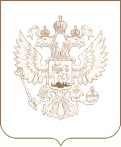 РОСКОМНАДЗОРЕНИСЕЙСКОЕ УПРАВЛЕНИЕ ФЕДЕРАЛЬНОЙ СЛУЖБЫ ПО НАДЗОРУ В СФЕРЕ СВЯЗИ, ИНФОРМАЦИОННЫХ ТЕХНОЛОГИЙ И МАССОВЫХ КОММУНИКАЦИЙПРИКАЗ_________________________                                                                                                    № _______________________КрасноярскВрио руководителя УправленияИ.В. Берляков